Федеральное государственное бюджетное образовательноеучреждение высшего образования "Красноярский государственный медицинский университет имени профессора В.Ф.Войно-Ясенецкого"Министерства здравоохранения Российской ФедерацииКафедра общей хирургии им. проф.М.И.ГульманаРЕФЕРАТХОЛЕДОХОЛИТИАЗ.Выполнил: ординатор 2го года Хамдамов Н.Б.Руководитель: д.м.н., профессор кафедры общей хирургии им. проф. М.И.Гульмана Тюхтева Н.М.Красноярск 2021СодержаниеЭтиопатогенезперенасыщение желчи холестериномусиление нуклеацииснижение сократительной способности жѐлчного пузыря2 Клиническая картинаЛабораторная диагностикаИнструментальная диагностикадооперационная диагностикаинтраоперационная диагностикапослеоперационная диагностика 5 Хирургическое лечение холедохолитиаза Список литературыЭтиопатогенезХоледохолитиаз — наличие при желчнокаменной болезни конкрементов в общем желчном протоке — одно из наиболее частых осложнений желчнокаменной болезни (рис 1). У лиц пожилого и старческого возраста холедохолитиаз наблюдают в 2—3 раза чаще. Конкременты в общий желчный проток попадают в подавляющем большинстве случаев из желчного пузыря. Миграция их возможна при коротком широком пузырном протоке, пролежне в области шейки желчного пузыря или кармана Гартмана с образованием широкого свища между желчным пузырем и общим желчным протоком. У некоторых больных (1—4%) возможно первичное образование конкрементов в желчевыводящих путях. После холецистэктомии или оперативных вмешательств на жѐлчных протоках частота резидуального (забытого) холедохолитиаза может достигать 25%, рецидивного — 3—6%.Обструкция конкрементом общего жѐлчного протока может привести к механической желтухе, холангиту или острому панкреатиту.В патогенезе камнеобразования имеют значение три основных фактора— перенасыщение жѐлчи холестерином, усиленная нуклеация и снижение сократительной способности жѐлчного пузыря.Перенасыщение жёлчи холестериномПри ЖКБ наблюдают изменение нормального содержания в жѐлчи холестерина, лецитина, солей жѐлчных кислот. Холестерин, практически нерастворимый в воде, находится в растворѐнном состоянии в жѐлчи благодаря еѐ мицеллярному строению и наличию жѐлчных солей и лецитина.В мицеллярных структурах всегда имеется определѐнный предел растворимости холестерина.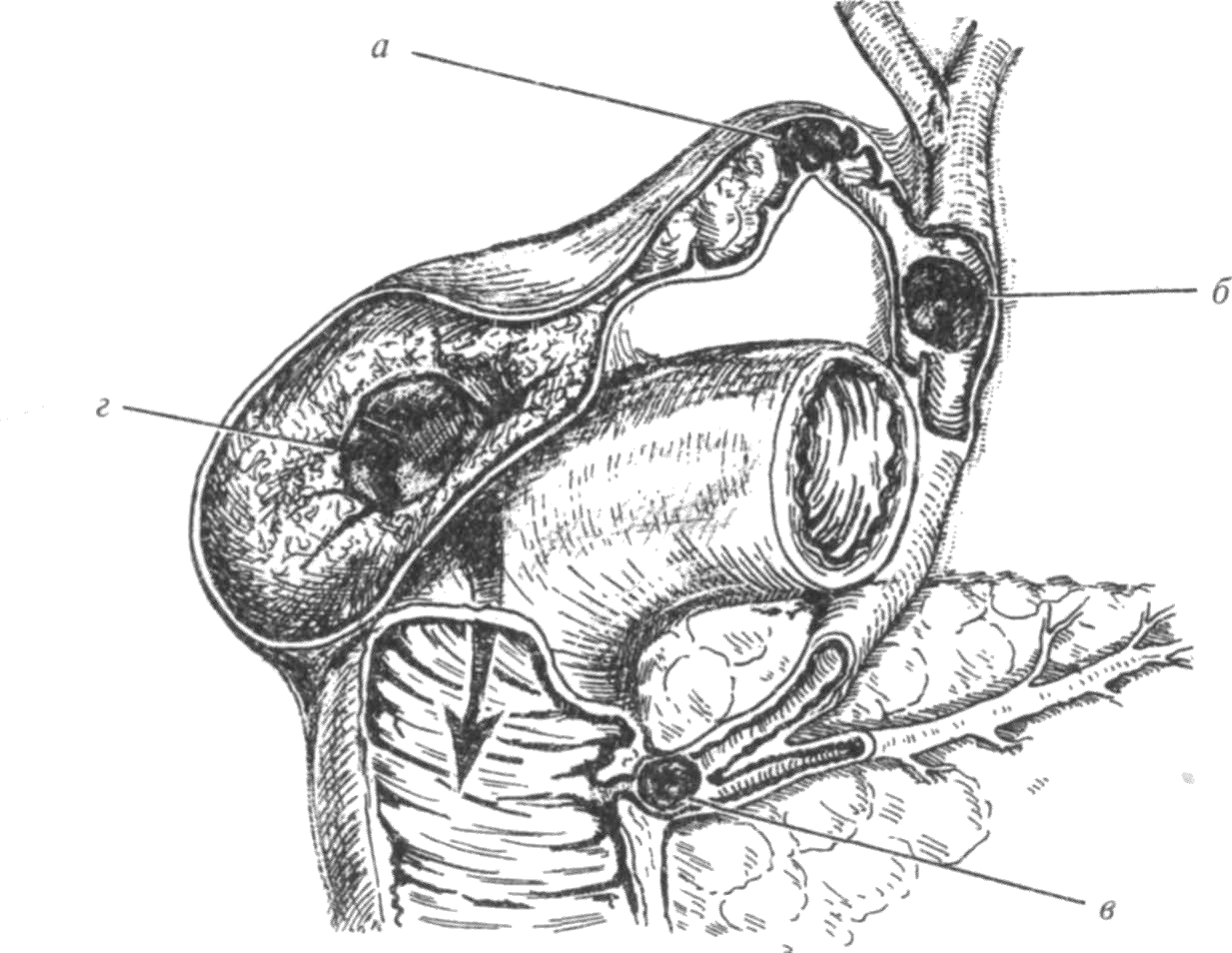 Рис. 1. Осложнения желчнокаменной болезни: а — обтурация пузырного протока — причина острого холецистита, эмпиемы и водянки жѐлчного пузыря; б — холедохолитиаз, приводящий к механической желтухе и гнойному холангиту; в — ущемлѐнный камень большого дуоденального сосочка, вызывающий механическую желтуху и острый панкреатит; г — пролежень стен ки жѐлчного пузыря, пузырно-кишечный свищ.Состав жѐлчи характеризуется индексом литогенности, который определяется отношением количества холестерина, находящегося в исследуемой крови, к его количеству, которое может быть растворено приданном соотношении жѐлчных кислот, лецитина, холестерина. В норме индекс литогенности равен единице.Если он выше единицы, холестерин выпадает в осадок Установлено, что в организме больных со значительной степенью ожирения продуцируется жѐлчь, перенасыщенная холестерином.Секреция жѐлчных кислот и фосфолипидов у больных с ожирением больше, чем у здоровых лиц с нормальной массой тела, но концентрация их всѐ же недостаточна для удержания холестерина в растворѐнном состоянии. Количество секретируемого холестерина прямо пропорционально массе тела и еѐ	избытку,	количество	же	жѐлчных	кислот	во	многом	зависит	от состояния энтерогепатической циркуляции и не зависит от массы тела. Следствием	этой	диспропорции	и	является		перенасыщение	жѐлчи холестерином у тучных людей.Гиперхолестеринемию также наблюдают у больных сахарным диабетом, атеросклерозом, ишемической болезнью сердца, гипертонической болезнью, гипотиреозом, подагрой, циррозом печени, перенѐсших инфекционно-паразитарные заболевания и др.Повышает вероятность возникновения холелитиаза приѐм пероральных контрацептивов.Усиление нуклеацииПервым этапом образования камней в перенасыщенной холестерином жѐлчи является нуклеация — конденсационный и агрегационный процесс, при котором в жѐлчи образуются всѐ увеличивающиеся микроскопические кристаллы моногидрата холестерина.Один из наиболее значимых пронуклеарных факторов — муцин- гликопротеиновый гель, который, плотно прилегая к слизистой оболочке жѐлчного пузыря, захватывает микрокристаллы холестерина и слипшиесявезикулы, перенасыщенные холестерином, представляющие собой суспензию жидких кристаллов.Со временем, при снижении сократительной способности жѐлчного пузыря, из везикул образуются твѐрдые кристаллы.Своеобразную цементирующую роль в этом процессе играют соли кальция. Карбонат кальция, билирубинат кальция и фосфат кальция могут также служить начальными ядрами кристаллизации холестерина.Снижение сократительной способности жёлчного пузыряНаличие жѐлчного пузыря с нарушенной сократительной способностью («отстойника жѐлчи») является предрасполагающим фактором для застоя жѐлчи и камнеобразования, поскольку небольшие кристаллы холестерина могут свободно поступать с током жѐлчи в кишечник, до того как они трансформируются в конкременты.Нарушение координированной работы сфинктеров вызывает различные по характеру дискинезии. Выделяют гипертонические и гипотонические (атонические) дискинезии желчевыводящих протоков и жѐлчного пузыря. При гипертонических дискинезиях происходит повышение тонуса сфинктеров. Так, спазм общей части сфинктера Одди вызывает гипертензиюв протоках и жѐлчном пузыре. Повышение давления связано с поступлением в протоки и жѐлчный пузырь жѐлчи и панкреатического сока, при этом последний может обусловливать картину ферментативного холецистита.Возможен спазм сфинктера пузырного протока, что также вызывает застойные явления в пузыре. При гипотонических (атонических) дискинезиях происходит расслабление сфинктера Одди с последующим рефлюксом содержимого двенадцатиперстной кишки в жѐлчные протоки (возникает инфицирование протоков). На фоне атонии и плохого опорожнения жѐлчного пузыря в нѐм развиваются застойные явления и воспалительный процесс.Таким образом, нарушение эвакуации жѐлчи из жѐлчного пузыря и протоков является необходимым фактором для камнеобразования в концентрированной жѐлчи.Клиническая картинаКлинические проявления холедохолитиаза включают боль в верхних отделах живота, больше справа, с иррадиацией в спину, тошноту, рвоту, симптомы механической желтухи.Холедохолитиаз может длительное время протекать бессимптомно. Даже при множественных конкрементах в общем печеночном и общем желчном протоках нарушения пассажа желчи возникают далеко не всегда. Желчь как бы обтекает конкременты, находящиеся в терминальном отделе общего желчного протока, она свободно поступает в двенадцатиперстную кишку. При миграции конкрементов в наиболее узкие отделы зоны общего печеночного и общего желчного протоков — его терминальный отдел и в ампулу большого сосочка двенадцатиперстной кишки возникает препятствие оттоку желчи в кишечник, что клинически проявляется обтурационной желтухой.Желтуха является основным клиническим признаком холедохолитиаза. Иногда она носит ремиттирующий характер при наличии так называемого вентильногх) камня терминального отдела общего желчного протока или большого сосочка двенадцатиперстной кишки. При окклюзии камнем терминального отдела общего желчного протока возникает желчная гипертензия, что клинически выражается тупыми болями в правом подреберье и желтухой. При дальнейшем повышении давления во внепеченочных желчных протоках просвет последних расширяется и конкремент как бы всплывает в проксимальные отделы зоны общего печеночного и общего желчного протоков, желтуха уменьшается и может вовсе исчезнуть.Частота холедохолитиаза при ЖКБ достигает 30-35% общего числа больных, при этом около 20% из них имеют «немые» камни общего печѐночного или общего жѐлчного протока, что обусловлено неполной обструкцией их просветаЛабораторные исследованияОбычно лабораторных исследований бывает недостаточно для постановки диагноза. В период желтухи наблюдают повышение концентрации билирубина (за счѐт прямой фракции), активности трансаминаз и щелочной фосфатазы в биохимическом анализе крови, увеличивается содержание жѐлчных пигментов в моче. Может отсутствовать стеркобилин в калеИнструментальная диагностикаИнструментальную диагностику можно подразделить на дооперационную, интраоперационную и послеоперационную.Дооперационная диагностикаУЗИ — скриннинг-метод, чувствительность его на предмет выявления расширения общего жѐлчного протока составляет до 90%.Эндоскопическое УЗИ через двенадцатиперстную кишку — эффективность 85-100%.MPT — точность до 97%.ЭРХПГ — стандартный способ диагностики холедохолитиаза, в руках опытного эндоскописта эффективен в 90—95% случаев (рис 2).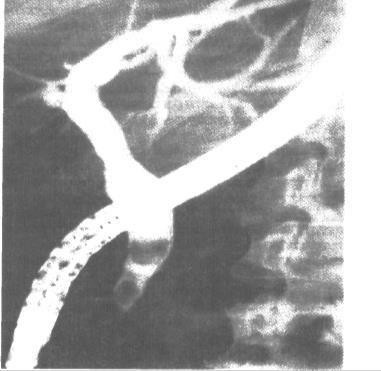 Рис.2. Ретроградная панкреатохолангиорентгенограмма. Холедохолитиаз, стриктура терминального отдела общего желчного протока. Отмечается значительное расширение общего желчного протока, в терминальном егоотделе — два дефекта наполнения (камни), контрастное вещество не поступаетв двенадцатиперстную кишку, дистальный отдел общего желчного протокарезко сужен.Этот метод сопряжѐн с возможным развитием гиперамилаземии, холангита, панкреатита, забрюшинной перфорации двенадцатиперстнойкишки, кровотечения. Поэтому профилактически перед исследованием вводят антибиотики широкого спектра действия, препараты соматостатина.Чрескожную чреспеченочную холангиографию применяют у больных с обтурационной желтухой при невозможности выполнения ретрограднойпанкреатохолангиографии. При этом под контролем УЗИ и рентгенотелевидения пунктируют расширенный проток правой или левой доли печени. После эвакуации желчи в просвет желчного хода вводят 100— 120 мл контрастного вещества (верографин и др.) и затем выполняют серию снимков. Это позволяет получить четкое изображение желчных путей, определить причину механической желтухи и уровень препятствия. Вследствие возможности желчеистечения из места пункции печени данный способ исследования обычно выполняют непосредственно перед операцией.Интраоперационная диагностикаХолангиографияХоледохоскопия	через	пузырный	проток	или	холедохотомноеотверстиеНаиболее простым и информативным способом интраоперационного исследования является холангиография. Для этого через культю пузырного протока в общий желчный проток вводят специальную канюлю или полиэтиленовый катетер, через которые вводят контрастное вещество (верографин и т. п.). До операции под туловище больного подкладывают специальный плоский ящик с рентгеновской кассетой. После введения впросвет желчных путей контрастного вещества выполняют снимок с помощью передвижного рентгеновского аппарата (рис.3). На снимке можно определить диаметр желчного протока (в норме до 8—10 мм), дефекты наполнения, прохождения контрастного вещества в двенадцатиперстную кишку. При холедохолитиазе обнаруживают расширение просвета общего желчного протока, округлые или полигональные дефекты наполнения контрастноговещества в его просвете. При вклинении камня в области ампулы большого сосочка двенадцатиперстной кишки или его рубцовой стриктуре поступление контрастного вещества в двенадцатиперстную кишку затруднено или вовсе отсутствует. Желчные протоки обычно расширены. В этих случаях нельзя ограничиться только холецистэктомией, необходимо вмешательство на внепеченочных желчных путях.Интраоперационное ультразвуковое сканирование печени, желчных протоков, поджелудочной железы.Этот метод проще и безопаснее, чем рентгенологическое исследование, а по достоверности и полноте информации он превосходит их, так как позволяет визуалировать не только желчные ходы и конкременты, но и  радом расположенные сосуды, кисты, опухоли и т. п.Послеоперационная диагностикаФистулохолангиография (в том числе через Т-образный дренаж общего жѐлчного протока)Холедохоскопия через дренаж ЭРХПГКак только при ЭРХПГ выявлен холедохолитиаз, исследование перестаѐт быть диагностическим и становится лечебным за счѐт выполнения эндоскопической папиллосфинктеротомии, литотрипсии, литоэкстракции. Мелкие камни могут быть удалены без повреждения большого дуоденального сосочка, но в большинстве случаев необходима эндоскопическая папиллосфинктеротомия перед тем как камни удалят или они спонтанно отойдут.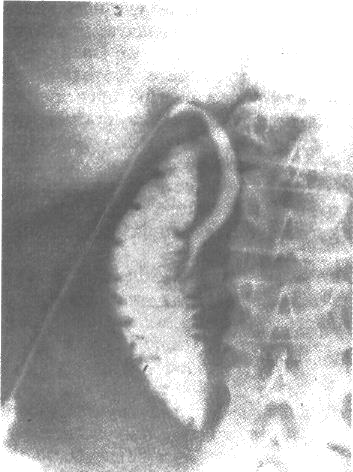 Рис. 3. Интраоперационная холан-гиограмма. Общий желчный проток не расширен, дефектов наполнения в нем нет, контрастное вещество свободнопоступает в двенадцатиперстную кишкуКамни диаметром менее 1 см, как правило, отходят спонтанно в течение 48 ч. Если их размеры превышают 2 см, обычно требуется выполнение литотрипсии. При невозможности эндоскопической коррекции показано оперативное вмешательство.Хирургическое лечение холедохолитиазаОптимальное решение проблемы холедохолитиаза у больных ЖКБ — его ликвидация путѐм эндоскопического пособия с последующим выполнением холецистэктомии. Между тем, не всегда холедохолитиаз поддаѐтся эндоскопической коррекции, тогда прибегают к прямому оперативному вмешательству на внепечѐночных жѐлчных протоках. Операция заключается в холедохотомии, извлечении камней из просвета протока и завершается наружным (Т-образное дренирование общегожѐлчного протока) или внутренним (холедоходуоденостомия, холедохоеюностомия) дренированием. При серьезных подозрениях нахоледохолитиаз выполняют диагностическую супрадуоденальную холедохотомию на протяжении 1—1,5 см. Иногда не определяемые пальпаторно до холедохотомии конкременты общего желчного протока хорошо ощущаются на зонде, введенном в его просвет. С помощью специального набора зондов различного диаметра можно установить проходимость терминального отдела общего желчного протока и большого сосочка двенадцатиперстной кишки. Свободное прохождение зонда №4—5 (номер зонда соответствует диаметру его сливы в миллиметрах) подтверждает отсутствие стриктуры терминального отдела общего желчного протока.Наибольшая степень достоверности выявления конкрементов зоны общего печеночного и общего желчного протоков может быть достигнута при фиброхоледохоскопии. Для этого через холедохотомическое отверстие вводят специальный гибкий оптический прибор — фиброхоледохоскоп и осматривают просвет желчевыводящих путей на фоне введения в их просвет стерильного изотонического раствора хлорида натрия. С помощью этого прибора можно осмотреть правый и левый печеночный протоки, общий печеночный и общий желчный протоки, включая и большой сосочек двенадцатиперстной кишки. Кроме конкрементов и стриктур общего желчного протока, можно выявить макроскопические признаки холангита:гиперемию, отечность, фибринозные налеты или изъязвления слизистой оболочки протоков в зависимости от характера воспалительных изменений (катаральный, гнойный холангит).При холедохолитиазе производят супрадуоденальную холедохотомию, удаление конкрементов специальными щипчиками, окончатыми зажимами или зондом Фогарти. После их удаления производят холангиографию, холангиоскопию или холедохоскопию для выявления неудаленных конкрементов. Если хирург уверен, что все конкременты удалены, проходимость желчных путей сохранена и отсутствует холангит, то оперативное пособие можно завершить «глухим» швом общего желчного протока. Однако при этом сохраняется возможность подтекания желчи между швами. Поэтому более целесообразно операцию закончить временным дренированием общего желчного протока через культю пузырного протока или через холедохотомическое отверстие Т-образным дренажем. Этот  дренаж обеспечивает надежную декомпрессию желчных путей, хорошо фиксируется в просвете общего желчного протока.Если в просвет большого сосочка двенадцатиперстной кишки вклинен конкремент, то удаление его через холедохотомическое отверстие, как правило, невозможно. В этом случае прибегают к дуоденотомии и рассечению большого сосочка двенадцатиперстной кишки, что позволяет извлечь конкремент. Вклинение его часто сочетается со стриктурой сосочка и терминального отдела общего желчного протока. При небольшихограниченных стриктурах оптимальной операцией является папиллосфинктеротомия с папиллосфинктеропластикой. Для этого большой сосочек двенадцатиперстной кишки рассекают по его верхнему контуру (во избежание повреждения протока поджелудочной железы) на протяжении 0,8—1,5 см. Затем отдельными швами сшивают слизистую оболочку передней стенки общего желчного протока со слизистой оболочкой задней стенки двенадцатиперстной кишки (рис. 4).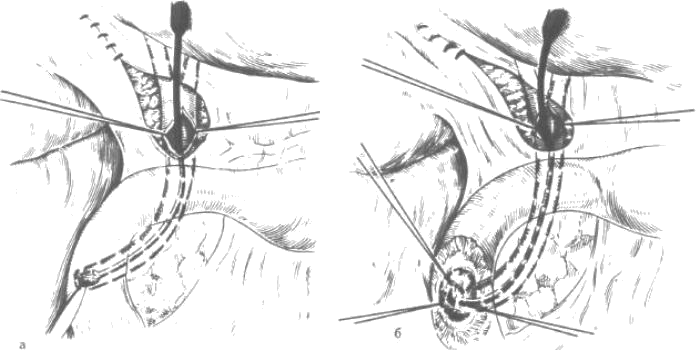 в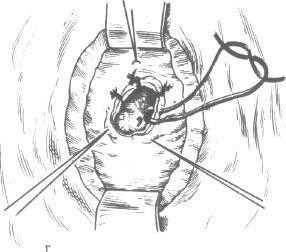 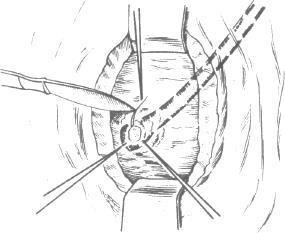 Рис. 4. Папиллосфинктеропластика.а — холедохотомия, введение зонда • просвет общего желчного протока; б — рассечение передней стенки вертикальной ветви двенадцатиперстной кишки над большим сосочкомдвенадцатиперстной кишки; в — рассечение верхней стенки большого сосочка двенадцатиперстной кишки; г — сшивание слизистых оболочек общего желчного протока идвенадцатиперстной кишкиПри	протяженных	тубулярных	стриктурах	терминального	отдела общего желчного протока папиллосфинктеротомия невыполнима, поэтому для обеспечения адекватного оттока желчи накладывают супрадуоденальный холедрходуоденоанастомоз.	Эта	операция	менее	физиологична,	чем папиллосфинктеропластика, так как ниже анастомоза образуется «слепой мешок», в котором застаиваются желчь, пища, слизь, что может привести к развитию камней и холангита. Вследствие неустраненного препятствия оттоку панкреатического сока сохраняются или появляются симптомы хронического	панкреатита.		В		этих	случаях	сочетаниехоледоходуоденостомии и папиллосфинктеропластики позволяет значительно улучшить функциональные результаты операции.Альтернативой являются «открытые» лапароскопические операции из мини-доступа с использованием комплекта инструментов «Мини- Ассистент», которые позволяют выполнить весь объѐм диагностических и оперативных вмешательств при холедохолитиазе. Вместе с тем основным методом при холедохолитиазе всѐ же остаѐтся традиционное вмешательство.Список литературыХирургические болезни. Под редакцией B.C. Савельева, А.И. Кириенко. М., Издательская группа «ГЭОТАР-Медиа», 2015.Клименко ГА. Холедохолитиаз, диагностика и оперативное лечение.—М.: Медицина, 2000.Майстренко Н.А., Стукалов В.В. Холедохолитиаз.—СПб.: ЭЛБИ,2015.Савельев B.C., Филимонов М.И., Василенко Ю.В. и др. Тактикалечения больных калькулезным холециститом, осложненным механической желтухой// Хирургия.—1995.—№ 1.—С. 23-25.Дадвани СА., Ветшеев П.С., Шулутко A.M., Прудков М.И. Желчнокаменная болезнь. М 2010.Клименко Г.А. Холедохолитиаз. М: Медицина 2010.